Commonwealth of Massachusetts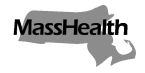 Executive Office of Health and Human ServicesOffice of Medicaidwww.mass.gov/masshealthMassHealthAll Provider Bulletin 274February 2018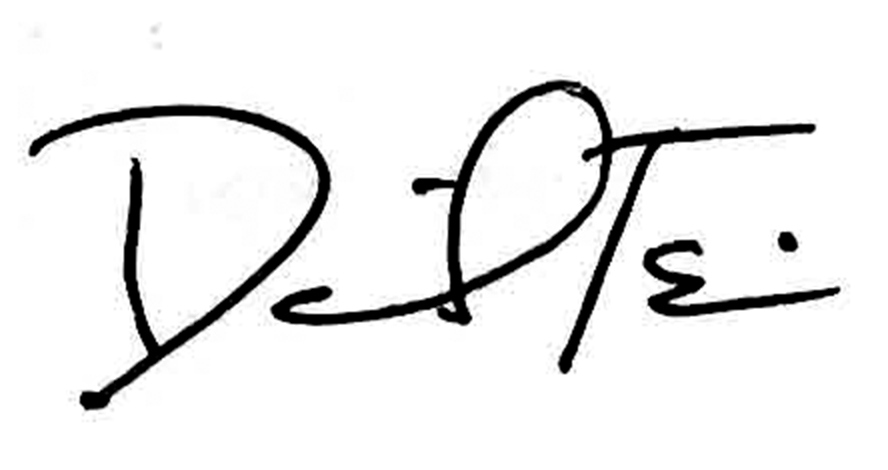 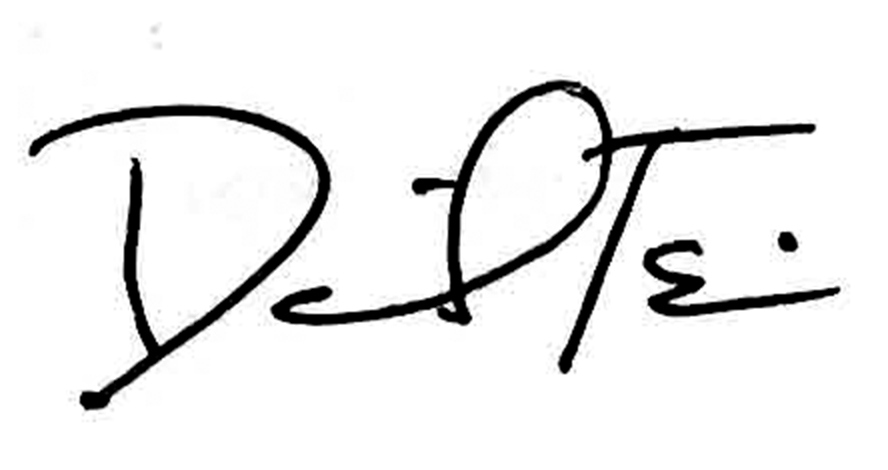 TO:		All Providers Participating in MassHealthFROM:	Daniel Tsai, Assistant Secretary for MassHealth RE: 		Continued Implementation of Ordering, Referring, and Prescribing Provider RequirementsThe information in this bulletin is intended to continue to help billing providers prepare their processes and systems for compliance with ordering, referring, and prescribing requirements, and reduce the impact on them once claim denials take effect. MassHealth is preparing for, but has not yet established a date to begin denying claims that do not meet the ordering, referring, and prescribing requirements described below. MassHealth will communicate the start date for claim denials prior to beginning such denials.   Ordering, Referring, and Prescribing RequirementsAs specified in All Provider Bulletin 259, Section 6401(b) of the Affordable Care Act includes requirements related to ordering, referring, and prescribing (ORP) providers. If MassHealth requires a service to be ordered, referred, or prescribed, then ACA Section 6401(b) requires that
 the billing provider include the ORP provider’s NPI on the claim; and
the ORP provider be actively enrolled with MassHealth as a fully participating provider or as a nonbilling provider and be an authorized ORP provider, as described on page 2 of this bulletin. Section 6401(b) applies to all claims submitted by providers for payment by the MassHealth agency, including claims for secondary coverage and Medicare Crossover claims. It does not apply to claims submitted to managed care entities. Note: There are other circumstances in which the NPI of a nonbilling provider may be required to be included on claims in order to comply with HIPAA Version 5010 requirements. In those instances, MassHealth requires that those providers (e.g., attending, rendering, supervising, and operating providers) also be enrolled with MassHealth at least as a nonbilling provider in order for the claim to be payable. Nonbilling providers may be independent providers as well as facility-based providers.  
 Enrollment of ORP ProvidersMassHealth has been working to outreach to and enroll authorized ORP providers to reduce the impact on billing providers submitting claims to the MassHealth agency for services that require an order, referral or prescription. In addition, state law requires that the providers listed below as authorized ORP providers apply to participate in MassHealth at least as a nonbilling provider in order to obtain and maintain state licensure. The state law requirement went into effect on November 3, 2017, when MassHealth regulations that define the new nonbilling provider type were promulgated (see 130 CMR 450.212).   Provider Types Authorized to Order, Refer, or PrescribeThe following types of providers are the only provider types that may be listed on a claim as the ordering, referring, or prescribing provider, and are referred to in this bulletin as authorized ORP providers.  Interns, residents, and other trainees in the provider types listed below who are authorized to order, refer, or prescribe services are also considered authorized ORP providers.MassHealth Services That Require an Order, Referral, or PrescriptionThe following services and supplies require an order, referral, or prescription from a provider in order for the billing provider to receive MassHealth payment.Future Denial Edits on Remittance Advices (RAs) MassHealth has been providing informational edits for impacted claims to inform billing providers of claims that do not meet ordering, referring, and prescribing requirements. Once the ordering, referring, and prescribing project is fully implemented, impacted claims will be denied for these reasons if provider billing processes are not corrected.Future Denial Edits on Remittance Advices (RAs) (cont.)The informational edits appear on the POSC version of the MassHealth remittance advice and the 835 Electronic Remittance Advice and will not impact the disposition of claims until MassHealth turns on the denials for such claims. Additionally, pharmacy claims are reporting informationaledits in the Pharmacy Online Processing System (POPS) response. Similarly, those edits will not impact the disposition of claims until MassHealth turns on the denials. Informational edits are programmed for the majority of claims impacted by the ordering, referring, and prescribing requirements. Diagnostic testing and therapy services billed on an 837I or UB-04 and eyeglasses and ophthalmic materials billed by providers other than Volume Purchaser Eyeglass Supplier will be impacted at a later date.  MassHealth will notify providers in advance of informational edits on those claims and any other impacted claims identified in the future.  Informational edits will appear on the remittance advice in the following scenarios:The NPI of the ORP provider is not included on the claim:835 Electronic Remittance Advice (Log into the POSC to see the applicable detailed edit from the list below.)POSC version of the remittance advice1080—Ordering Provider Required1081—NPI required for Ordering Provider1200—Referring Provider Required 1201—NPI of Provider Required—HDR1202—NPI of Referring Provider Required 2—HDR 1204—NPI of Referring Provider Required 2—DTL 2Future Denial Edits on Remittance Advices (RAs) (cont.)The ORP provider on the claim is not actively enrolled with MassHealth, at least as a nonbilling provider.835 Electronic Remittance Advice (Log into the POSC to see the applicable detailed edit from the list below.)POSC version of the remittance advice1082—Ordering Provider NPI not on file1083—Mult Sak Prov Locs for Ordering Provider 1084—Ordering Provider not actively enrolled1205—Referring Provider NPI not on file – HDR 1206—Referring Provider 2 NPI not on file – HDR 21207—Referring Provider NPI not on file – DTL1208—Referring Provider 2 NPI not on file – DTL 21209—Mult Sak Prov Locs for Referring Provider – HDR 31210—Mult Sak Prov Locs for Referring Provider 2 – HDR 2, 3 1211—Mult Sak Prov Locs for Referring Provider – DTL 31212—Mult Sak Prov Locs for Referring Provider 2 – DTL 2, 31213—Referring Provider not actively enrolled – HDR1214—Referring Provider 2 not actively enrolled – HDR 21215—Referring Provider not actively enrolled – DTL1216—Referring Provider 2 not actively enrolled – DTL 2The ORP provider on the claim is not an authorized ORP provider type:835 Electronic Remittance Advice (Log into the POSC to see the applicable detailed edit from the list below.)Future Denial Edits on Remittance Advices (RAs) (cont.)POSC version of the remittance advice1085—Ordering Provider Not Authorized to Order Services1217—Referring Provider Not Authorized to Refer - HDR 1218—Referring Provider 2 Not Authorized to Refer – HDR 21219—Referring Provider Not Authorized to Refer - DTL1220—Referring Provider 2 Not Authorized to Refer – DTL 2Billing providers should review any informational edits appearing on their remittance advices and adjust their business processes to ensure that ordering and referring requirements are met. Certain types of billing providers are currently receiving significant numbers of informational edits, particularly those noting that the NPI of the ORP provider is not on the claim. Such provider types include Acute Outpatient Hospital, Adult Day Health, Adult Foster Care, Certified Independent Laboratories, Chiropractors, Chronic Outpatient Hospitals, Community Health Centers, Durable Medical Equipment, Early Intervention, Fiscal Intermediaries in the Personal Care Attendant Program, Group Adult Foster Care, Group Practice Organizations, Home Care, Home Health Agencies, Hospital Licensed Health Centers, Pharmacies, Special Programs and Volume Purchaser (eyeglasses). Billing providers receiving these informational edits should update their billing procedures to avoid future claims denials. 
Note that if a billing provider includes an ORP provider on a claim that does not require one, the system will still look to see if the ORP provider is actively enrolled with MassHealth and will return an applicable informational edit if the ORP provider is not actively enrolled or is not authorized to order, refer or prescribe.Prescribing Related Denial and Informational Edits for Claims Submitted to the Pharmacy Online Processing System (POPS)As required under HIPAA billing rules, pharmacies are to continue to enter the NPI of the individual prescriber on each claim submitted to POPS. Claims submitted to POPS without a prescribing NPI are not accepted. Detailed submission instructions are documented in the POPS Billing Guide, which is available on the MassHealth website. Also, under existing HIPAA rules, if an NPI is submitted, but is not known to POPS, then NCPDP reject code 42 – ‘Plan's Prescriber data base indicates the Prescriber ID Submitted is inactive or expired’ is posted.   Prescribing Related Denial and Informational Edits for Claims Submitted to the Pharmacy Online Processing System (POPS) (cont.)To implement the ACA Ordering, Referring, Prescribing requirements, claims submitted to POPS with the NPI of a prescriber who is not enrolled with MassHealth for the date written on the claim receive an NCPDP reject code of 71 – Prescriber is not covered with the following corresponding text message: PRESCRIBER OF THIS CLAIM IS NOT MASSHEALTH PROGRAM ELIGIBLE. CLAIMS WILL DENY IN FUTURE IF PRESCRIBER DOES NOT ENROLL. PLEASE INFORM MEMBER AND/OR PRESCRIBER OF THAT FACT. SEE ALL PROVIDER BULLETIN 259 FOR MORE INFO. When MassHealth begins to deny claims due to the prescriber not being enrolled with MassHealth, the NCPDP reject code will be changed to 662 – Prescriber has not enrolled.Claims Submission Instructions Related to the Ordering and ReferringRequirements  Enter the NPI in the Referring Provider field if the claim1)  is for a service that requires a PCC referral (such claims will also continue to require the PCC referral number); oris for a laboratory service or a diagnostic testing service; or is submitted on an 837I or UB-04 (such claims only have a Referring Provider field).Enter the NPI in the Ordering Provider field for all other impacted claims for the following services:Note that some claims billed on a CMS-1500 or 837P for some services referred for PCC members may require three elements related to orders and referrals. This scenario would happen if the service requires a PCC referral and an order. An example is a therapy service that is for a PCC member who was referred by their PCC to the therapist. In that case the claim would require:PCC referral number; NPI of ORP provider in Referring Provider field (since the service requires a PCC referral); andNPI of ORP provider in Ordering Provider Field (since the service requires an order).Batch Claims - Additional Submission InstructionsReport the Referring Provider in Loop 2310A for Professional claims or Loop 2310F for Institutional claims and the Ordering Provider in Loop 2420E. Please adhere to ASCX12 HIPAA V5010 Implementation Guide regarding the inclusion of the referring and ordering provider loops and segments. Please note that ordering and referring requirements do not require a second referring provider identifier on claims; however, if the HIPAA 5010 Implementation Guide requires a second referring provider identifier, include that on the claim.Provider Online Service Center (POSC) Direct Data Entry (DDE) Transactions – Additional Submission instructions  MassHealth providers must continue to follow the billing requirements described in the HIPAA Version 5010 Implementation Guide and the MassHealth Companion Guide.All claims submitted to the MassHealth agency for payment must be submitted electronically, unless the provider has been approved for an electronic claim submission waiver.Providers who have an approved electronic claim submission waiver must submit the claim form designated by MassHealth according to its administrative and billing instructions.Please go to the MassHealth website for paper claims billing instructions.POPS Claiming Instructions  Submitters should follow the instructions outlined in the POPS Billing Guide related to populating Prescriber information.                                                       QuestionsIf you have any questions about the information in this bulletin, please contact the MassHealth Customer Service Center at 1-800-841-2900, email your inquiry to providersupport@mahealth.net, or fax your inquiry to 617-988-8974.Certified Nurse Midwife Pharmacist (if authorized to prescribe) Certified Nurse Practitioner Physician Certified Registered Nurse AnesthetistPhysician Assistant Clinical Nurse Specialist Podiatrist Dentist Psychiatric Clinical Nurse Specialist Licensed Independent Clinical Social Worker Psychologist Optometrist Any service that requires a Primary Care Clinician (PCC) referralLabs and Diagnostic TestsAdult Day Health MedicationsAdult Foster Care OrthoticsDurable Medical Equipment and Supplies (DME) Oxygen/Respiratory EquipmentEyeglasses Certain Personal Care Attendant ServicesGroup Adult Foster Care ProstheticsHome Health Psychological TestingIndependent Living Therapy (PT, OT, ST)Independent Nurse Transitional Living HIPAA Claim Adjust Reason Code (CARC)HIPAA Remark Adjust Reason  Code (RARC)206-National Provider Identifier - missing N265- Missing/incomplete/invalid ordering provider primary identifierHIPAA Claim Adjust Reason Code (CARC)HIPAA Remark Adjust Reason  Code (RARC)206-National Provider Identifier – Not matched N265- Missing/incomplete/invalid ordering provider primary identifierHIPAA Claim Adjust Reason Code (CARC)HIPAA Remark Adjust Reason  Code (RARC)183- The referring provider is not eligible to refer the service billed.N574- Our records indicate the ordering/referring provider is of a type/specialty that cannot order or refer. Please verify that the claim ordering/ referring provider information is accurate or contact the ordering/ referring provider.HIPAA Claim Adjust Reason Code (CARC)HIPAA Remark Adjust Reason  Code (RARC)184- The prescribing/ordering provider is not eligible to prescribe/order the service billed. N574- Our records indicate the ordering/referring provider is of a type/specialty that cannot order or refer. Please verify that the claim ordering/referring provider information is accurate or contact the ordering/referring provider.Adult Day Health OrthoticsAdult Foster Care Oxygen/Respiratory EquipmentDurable Medical Equipment (DME) Certain Personal Care Attendant Services2Eyeglasses ProstheticsGroup Adult Foster Care Psychological TestingHome Health Therapy (PT, OT, ST)Independent Living Transitional Living Independent Nurse Transaction TypeServiceORP NPI LocationInstitutional (837I) Claims for all impacted servicesReferring Provider field on the Billing and Service tab. Professional (837P) Claims that require a PCC referralClaims for laboratory or diagnostic testing services Referring Provider field on the Billing and Service tab.4Professional (837P)Claims for all other impacted services Ordering Provider field on the Procedure tab.